    Example:   1.  Complete the Word Map for the stem (archy). 2.  Complete the Word Map for the stem (ard). 3.  Complete the Word Map for the stem (cide).4.  Complete the Word Map for the stem (cian) 5.  Complete the Word Map for the stem (itis)Stem (Meaning) Stem Word Examples:archy (government)monarchy, anarchy, patriarch (variation of archy), matriarchal (variation of archy)ard  (always)coward, dullard, wizardcide (kill )homicide, matricide, pesticide, fungicide, genocide cian (specialist)musician, technician, beautician, physician  itis (inflammation)appendicitis, tonsillitis, arthritis, gingivitis Stem:  tri (three) Word Example:  triathlonDefinition:   an athletic event with three components, usually swimming, bicycling, and distance running.Part of Speech: nounIllustration: 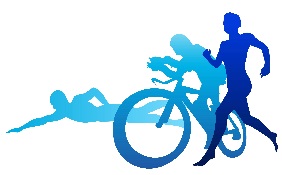 Sentence:My goal is to register for a triathlon by the time I turn sixteen. Stem:  Word Example:  Definition: Part of Speech: Illustration: Sentence: Stem:  Word Example:  Definition: Part of Speech: Illustration: Sentence:Stem:  Word Example:  Definition: Part of Speech: Illustration: Sentence:Stem:  Word Example:  Definition: Part of Speech: Illustration: Sentence:Stem:  Word Example:  Definition: Part of Speech: Illustration: Sentence: